23 декабря 2021 года № 593В соответствии со статьей 2 Федерального закона от 30 декабря 2020 года № 524–ФЗ «О внесении изменений в статью 26.3 Федерального закона «Об общих принципах организации законодательных (представительных) и исполнительных органов государственной власти субъектов Российской Федерации» и Федеральный закон «О физической культуре и спорте в Российской Федерации», со статьей 62 Федерального закона Российской Федерации от 11 июня 2021 года № 170–ФЗ «О внесении изменений в отдельные законодательные акты Российской Федерации в связи с принятием Федерального закона «О государственном контроле (надзоре) и муниципальном контроле в Российской Федерации», с частью 3 статьи 46 Федерального закона Российской Федерации № 131–ФЗ «Об общих принципах организации местного самоуправления в Российской Федерации», руководствуясь статьей 31 Устава муниципального образования города Чебоксары – столицы Чувашской Республики, принятого решением Чебоксарского городского Собрания депутатов от 30 ноября 2005 года № 40,Чебоксарское городское Собрание депутатовР Е Ш И Л О:1. Внести в Положение об управлении физической культуры и спорта администрации города Чебоксары Чувашской Республики, утвержденное решением Чебоксарского городского Собрания депутатов от 14 июня 2012 года № 628, (в редакции решений Чебоксарского городского Собрания депутатов от 8 декабря 2015 года № 95, от 20 августа 2019 года № 1805, от 11 августа 2020 года № 2226) следующие изменения:1) в раздел III «Функции»:а) пункт 3.1 изложить в следующей редакции:«3.1. Организует физкультурно-спортивную работу по месту жительства и месту отдыха граждан, включая создание условий для занятий инвалидов, лиц с ограниченными возможностями здоровья физической культурой и спортом, а также организует и проводит муниципальные официальные физкультурные мероприятия и спортивные мероприятия.»;б) в пункте 3.30 после слов «среди различных групп населения» дополнить словами «, в том числе среди инвалидов, лиц с ограниченными возможностями здоровья»;в) в пункте 3.44 слова «обязанности для субъектов предпринимательской и инвестиционной деятельности» заменить словами «обязательные требования для субъектов предпринимательской и иной экономической деятельности, обязанности для субъектов инвестиционной деятельности».2. Настоящее решение вступает в силу со дня его официального опубликования.3. Контроль за исполнением настоящего решения возложить на постоянную комиссию Чебоксарского городского Собрания депутатов по местному самоуправлению и законности (Н.Ю. Евсюкова). Глава города Чебоксары					                 О.И. КортуновЧувашская РеспубликаЧебоксарское городскоеСобрание депутатовРЕШЕНИЕ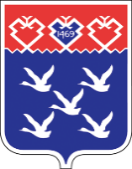 Чǎваш РеспубликиШупашкар хулиндепутатсен ПухăвĕЙЫШĂНУ